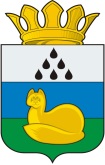 ДУМАУВАТСКОГО МУНИЦИПАЛЬНОГО РАЙОНАПРОТОКОЛзаседания постоянной комиссии по бюджету, местным налогам и сборам 07 декабря 2021 г.                                                                                              №4   с. УватМесто проведения заседания – с.Уват, ул. Иртышская, д.19, каб.225. Присутствовали: 5 депутатов (установленная численность депутатов - 5).П О В Е С Т К А: 1. О бюджете Уватского муниципального района на 2022 год и на плановый период 2023 и 2024 годов.Докладывает - начальник управления финансовадминистрации Уватского муниципального района Шестера Светлана Николаевна 2. О внесении изменений в решение Думы Уватского муниципального района от 03.12.2020 № 17 «О бюджете Уватского муниципального района на 2021 год и на плановый период 2022 и 2023 годов».Докладывает -  начальник управления финансовадминистрации Уватского муниципального района Шестера Светлана Николаевна3.	Об утверждении Прогнозного плана (программы) приватизации муниципального имущества Уватского муниципального района на 2022 год.Докладывает -  заместитель  Главы администрацииУватского муниципального района Шешукова Татьяна  Владимировна 4.	О внесении изменений в решение Думы Уватского  муниципального района от 11.06.2010 №448 «Об утверждении Положения о бюджетном процессе в Уватском муниципальном районе».Докладывает -  начальник управления финансовадминистрации Уватского муниципального района Шестера Светлана Николаевна1. СЛУШАЛИ:	О бюджете Уватского муниципального района на 2022 год и на плановый период 2023 и 2024 годов.Шестера С.Н.: представила информацию согласно пояснительной записке к проекту решения Думы Уватского муниципального района «О бюджете Уватского муниципального района на 2022 год и на плановый период 2023 и 2024 годов», прилагается к настоящему протоколу.Предоставляется время для вопросов.Вопросов не последовало.ВЫСТУПИЛИ:Климов И.А.: предложил рекомендовать депутатам районной Думы принять проект решения. Других предложений не поступило. Вопрос вынесен на голосование. Результат голосования:                        за – 5                        против – нет	                        воздержались – нет2. СЛУШАЛИ:	О внесении изменений в решение Думы Уватского муниципального района от 03.12.2020 № 17 «О бюджете Уватского муниципального района на 2021 год и на плановый период 2022 и 2023 годов».Шестера С.Н.: Изменения в утвержденный бюджет Уватского муниципального района на 2021 год и на плановый период 2022 и 2023 годов вносятся в соответствии с Бюджетным кодексом Российской Федерации, разделом 9 Положения о бюджетном процессе в Уватском муниципальном районе, утвержденным решением Думы Уватского муниципального района от 11.06.2010 № 448, и связаны с уточнением показателей доходной и расходной части утвержденного бюджета на 2021 год на сумму средств, выделенных из областного бюджета в соответствии с Законом Тюменской области от 26.11.2021 № 90 «О внесении изменений в Закон Тюменской области «Об областном бюджете на 2021 год и на плановый период 2022 и 2023 годов» на реализацию инвестиционных проектов Тюменской области «Обеспечение развития нефтедобывающего комплекса в Тюменской области путем вовлечения в разработку низкорентабельных и высоко рисковых запасов» и «Вовлечение в разработку новых месторождений углеводородного сырья в Тюменской области» в общей сумме 3 005 838,0 тыс. рублей.Предоставляется время для вопросов.Вопросов не последовало.ВЫСТУПИЛИ:Климов И.А.: предложил рекомендовать депутатам районной Думы принять проект решения. Других предложений не поступило. Вопрос вынесен на голосование. Результат голосования:                        за – 5                        против – нет	                        воздержались – нет3. СЛУШАЛИ:	Об утверждении Прогнозного плана (программы) приватизации муниципального имущества Уватского муниципального района на 2022 год.Шешукова Т.В.: Принятие решения Думы Уватского муниципального района «Об утверждении Прогнозного плана (программы) приватизации муниципального имущества Уватского муниципального района на 2022 год» необходимо в целях пополнения доходной части бюджета Уватского муниципального района. Согласно протоколу заседания Комиссии по приватизации муниципального имущества Уватского муниципального района от 12.11.2021 № 1, в настоящий Прогнозный план (программу) приватизации муниципального имущества Уватского муниципального района предлагается включить:а) 10 (десять) объектов недвижимого имущества и 45 (сорок пять) объектов движимого имущества, не реализованного в 2021 году. Причиной послужило отсутствие заявок на участие в открытом аукционе. Осуществить повторную продажу данного имущества до конца 2021 года не представляется возможным;б) блок-контейнер Б-6 2,4*8,0 100 мм, находящийся по адресу: Тюменская область, Уватский район, село Горнослинкино. Потребность в использовании данного имущества на сегодняшний день отсутствует, кроме того требуется проведение текущего ремонта (замена полов); в) самоходное судно пр.071М, Карабел, находящееся по адресу: Тюменская область, Уватский район, село Уки. С просьбой о включении в Прогнозный план (программу) приватизации данного речного транспорта, обратилось Автономное учреждение «Центр физкультурно-оздоровительной работы Уватского муниципального района», за которым тот закреплен на праве оперативного управления учитывая, что учреждением судно не используется.Предоставляется время для вопросов.Вопросов не последовало.ВЫСТУПИЛИ:Климов И.А.: предложил рекомендовать депутатам районной Думы принять проект решения. Других предложений не поступило. Вопрос вынесен на голосование. Результат голосования:                        за – 5                        против – нет	                        воздержались – нет4. СЛУШАЛИ:	О внесении изменений в решение Думы Уватского  муниципального района от 11.06.2010 №448 «Об утверждении Положения о бюджетном процессе в Уватском муниципальном районе».Шестера С.Н.: Проект решения Думы Уватского муниципального района «О внесении изменений в решение Думы Уватского муниципального района от 11.06.2010 № 448 «Об утверждении Положения о бюджетном процессе в Уватском муниципальном районе» (далее — Положение о бюджетном процессе) подготовлен в соответствии с Федеральным законом от 01.07.2021 № 251-ФЗ «О внесении изменений в Бюджетный кодекс Российской Федерации», предусматривающим утверждение перечней главных администраторов доходов бюджета, главных администраторов источников финансирования дефицита бюджета местной администрацией в соответствии с общими требованиями, установленными Правительством Российской Федерации. Таким образом, в действующей редакции Бюджетного кодекса Российской Федерации утверждение решением о бюджете перечней главных администраторов доходов бюджета, главных администраторов источников финансирования дефицита бюджета исключено. На основании вышеизложенного, раздел 4 Положения о бюджетном процессе дополнен пунктом 4.21.1., а подпункты 10 и 11 пункта 6.4. раздела 6 исключены.Федеральным законом от 28.06.2021 № 228-ФЗ «О внесении изменений в Бюджетный кодекс Российской Федерации и о приостановлении действия отдельных положений Бюджетного кодекса Российской Федерации» статья 172 «Сведения, необходимые для составления проектов бюджетов» дополнена новым положением, в связи с чем пункт 6.1. Положения о бюджетном процессе дополнен новым абзацем.Федеральным законом от 31.07.2020 № 263-ФЗ «О внесении изменений в Бюджетный кодекс Российской Федерации и отдельные законодательные акты Российской Федерации» статья 64 Бюджетного кодекса Российской Федерации с 01.01.2021 утратила силу, в связи с чем абзац восьмой пункта 6.1. раздела 6 действующей редакции исключен.Пункт 12.1. Раздела 12 «Муниципальный финансовый контроль и внутренний финансовый аудит» приведен в соответствие с требованиями главы 26 Бюджетного кодекса Российской Федерации.Предоставляется время для вопросов.Вопросов не последовало.ВЫСТУПИЛИ:Климов И.А.: предложил рекомендовать депутатам районной Думы принять проект решения. Других предложений не поступило. Вопрос вынесен на голосование. Результат голосования:                        за – 5                        против – нет	                        воздержались – нетПредседательствующий                                                              И.А.КлимовСекретарь заседания                                                                    Р.Ф.ИбрагимоваСПИСОК ДЕПУТАТОВ,присутствующих на заседании постоянной комиссии Думы Уватского муниципального района шестого созывапо бюджету, местным налогам и сборам 7 декабря 2021 годаПриложениек протоколу заседания ДумыУватского муниципального района от 07 декабря 2021 г. №4Пояснительная записка к  проекту бюджета Уватского муниципального района на 2022 год  и плановый период 2023-2024 годов.Основные  ориентиры и направления   бюджетной  политики на 2022 год и  среднесрочную перспективу определены  в  основных направлениях бюджетной и налоговой политики Уватского муниципального района на 2022-2024 годы. Основные цели бюджетной и налоговой политики на 2022–2024 годы направлены на:обеспечение сбалансированности и устойчивости местных бюджетов;укрепление доходной базы  местных бюджетов;повышение качества и эффективности реализации муниципальных  программ;повышение эффективности использования муниципальной собственности;повышение эффективности бюджетных расходов;повышение доступности и качества муниципальных услуг;обеспечение открытости бюджетного процесса для граждан.Прогнозные показатели бюджета Уватского  муниципального района  на 2022 год  и плановый период 2023-2024 годов разработаны на основе базового варианта сценарных условий прогноза социально-экономического развития Уватского муниципального района  на 2022 год и на плановый период 2023 и 2024 годов.При этом при формировании объема бюджетных ассигнований реализованы следующие подходы:- определение приоритетов распределения бюджетных ресурсов и повышение эффективности бюджетных расходов в сложившейся  экономической ситуации;- сохранение в 2022 - 2024 годах уровня оплаты труда работников в сфере образования, культуры, социального обслуживания в соответствии с целевыми показателями, установленными  указами Президента Российской Федерации от 7 мая 2012 г. № 597 «О мероприятиях по реализации государственной социальной политики», от 1 июня 2012 г. № 761 «О Национальной стратегии действий в интересах детей на 2012 - 2017 годы», от 28 декабря 2012 г. № 1688 «О некоторых мерах по реализации государственной политики в сфере защиты детей-сирот и детей, оставшихся без попечения родителей»;- индексацию на 4 процента с 1 октября 2022 года и на 4 процента с 1 октября 2023 года фондов оплаты труда работников муниципальных учреждений, на которых не распространяются положения Указов Президента Российской Федерации; - повышение уровня минимальной заработной платы до 13 701 рубля, или на 6,4 %;- расходы на  оплату коммунальных услуг автономных и казенных учреждений планируются с учетом применения индекса роста в 2022-2024 годах на 4%; - обеспечение в полном объеме мер социальной поддержки, установленных решением Думы Уватского  муниципального района от 23.12.2015 № 43 «О мерах социальной поддержки отдельных категорий граждан в Уватском муниципальном районе».В трехлетней перспективе 2022-2024 годов сохраняются общие приоритеты в области налоговой политики — создание эффективной и стабильной налоговой системы, обеспечивающей устойчивость бюджета Уватского муниципального района в среднесрочной перспективе.При формировании проекта бюджета на 2022 год и на плановый период 2023 и 2024 годов учтено законодательство, действующее на момент составления проекта бюджета,  а также изменения в законодательство, вступающие в силу в 2022 году. Кроме того, учтена оценка поступлений доходов бюджета  Уватского муниципального района в 2021 году.Основные характеристики проекта бюджета Уватского муниципального района   на 2022 - 2024 годы тыс. рублей* показатели, утвержденные решением Думы Уватского муниципального района от 03.12.2020 № 17 «О бюджете Уватского муниципального района на 2021 год и на плановый период 2022  и 2023 годов» (в редакции от 30.09.2021 № 81).Ранее учтенные в решении Думы Уватского муниципального района от 03.12.2020 № 17 «О бюджете Уватского муниципального района на 2021 год и на плановый период 2022 и 2023 годов»:- поступления  налога на доходы  физических лиц, включая уплачиваемого иностранными гражданами в виде фиксированного авансового платежа при осуществлении ими на территории Российской Федерации трудовой деятельности на основании патента, запланированы в меньшем объеме в связи со  снижением доходной базы, ставшей результатом ситуации, вызванной распространением новой коронавирусной инфекции COVID-19, а также снижением поступлений в отношении юридических лиц, зарегистрированных на межселенной территории Уватского муниципального района. При расчёте прогноза учтены показатели о планируемом фонде оплаты труда, количестве выданных патентов иностранным гражданам, осуществляющим трудовую деятельность по найму, а также динамика поступления налога в текущем году; - поступления налогов на совокупный доход скорректированы в сторону увеличения. Расчет прогноза поступлений налога, взимаемого в связи с применением упрощенной системы налогообложения  произведен на основании положений главы 26.2 «Упрощенная система налогообложения» части второй Налогового кодекса Российской Федерации с учетом норм областного законодательства по передаче в бюджеты муниципальных районов по единому нормативу 50 процентов поступлений данного налога.При расчете прогнозных показателей применен индекс потребительских цен в соответствии с прогнозом основных показателей социально-экономического развития Тюменской области на 2022 год и плановый период 2023 и 2024 годов и учтена динамика поступления налога в текущем году.При расчете прогноза учтены ставки налога в соответствии с Законом Тюменской области от 31.03.2015 № 21 «О моратории на повышение налоговой ставки для налогоплательщиков, применяющих упрощенную систему налогообложения»; - поступления доходов от использования имущества, находящегося в муниципальной собственности скорректированы в сторону увеличения. В основу расчета приняты прогнозы поступлений главных администраторов доходов бюджета муниципального района, сформированные исходя из анализа ожидаемых сумм поступлений;- расчет прогноза поступлений платы за негативное воздействие на окружающую среду  скорректирован в сторону увеличения и  произведен на основании данных главного администратора доходов областного бюджета. Учтены  нормы областного законодательства по передаче в бюджеты муниципальных районов по единому нормативу 40 процентов поступлений от указанного сбора. Доля бюджета муниципального района  по плате за негативное  воздействие на окружающую среду составляет 60%, таким образом  предусмотрено 100% зачисление в бюджет муниципального района.В 2022 - 2024 годах объем  расходов бюджета Уватского муниципального района  увеличивается по сравнению с параметрами, утвержденными в решении Думы Уватского муниципального района от 03.12.2020 № 17«О бюджете Уватского муниципального района на 2021 год и на плановый период 2022 и 2023 годов» за счет: -  корректировки  целевых показателей инвестиционных проектов Тюменской области «Обеспечение развития нефтедобывающего комплекса в Тюменской области путем вовлечения в разработку низкорентабельных и высоко рисковых запасов» и «Вовлечение в разработку новых месторождений углеводородного сырья в Тюменской области»;- увеличения  бюджетных ассигнований по отдельным направлениям расходов бюджета;- увеличения объема целевых субсидий, предоставляемых  из областного бюджета  на содействие исполнения отдельных расходных обязательств по решению вопросов  местного значения.Дефицит бюджета Уватского муниципального  района увеличен на сумму бюджетных ассигнований, необходимых на:- осуществление мер  социальной поддержки  отдельных категорий граждан в соответствии с решением Думы Уватского муниципального района от 23.12.2015 № 43 «О мерах социальной поддержки отдельных категорий граждан в  Уватском муниципальном районе», включая содержание специалиста, обеспечивающего  предоставление этих   мер  – 2 985,8  тыс. рублей;- содержание объектов муниципальной собственности – 1198,7 тыс. рублей; -  мероприятия в области социальной политики –  363,9 тыс. рублей;-  выпуск и сопровождение электронных  транспортных карт для льготных категорий граждан – 96,0 тыс. рублей;- оплату услуг по  приобретению (изготовлению) памятных адресов, рамок для благодарственных писем, почетных грамот с символикой Уватского района, денежное поощрение к Почетным грамотам – 300,0 тыс. рублей;- на консервацию многоквартирных домов, признанных аварийными и подлежащими сносу в рамках реализации  муниципальной программы по переселению граждан из аварийного жилищного фонда – 112,1 тыс. рублей;- обеспечение сноса многоквартирных домов, признанных аварийными и подлежащими сносу в рамках реализации  муниципальной программы по переселению граждан из аварийного жилищного фонда – 1 386,7  тыс. рублей;- проведение ремонтных работ в  муниципальных образовательных организациях  – 5 000,1 тыс. рублей;- на организацию доставки детей, находящихся в трудной жизненной ситуации, детей-сирот, оставшихся без попечения родителей, в загородные учреждения  отдыха и оздоровления в каникулярное время – 240,0 тыс. рублей;- предельный уровень софинансирования расходных обязательств муниципального района  в соответствии с Правилами  формирования, предоставления и распределения субсидий  из областного бюджета местным бюджетам – 6 352,7 тыс. рублей, в том   числе 6 219,1 тыс. рублей в рамках реализации государственной  программы Тюменской области «Развитие жилищного строительства», подлежащей реализации в  Уватском муниципальном районе в 2021 году;- остатки средств благотворительности в соответствии с Соглашением о сотрудничестве  с  ПАО  «Газпром нефть»   и ООО «Газпромнефть-Хантос» - 4 075,6 тыс. рублей, в том числе:  на приобретение объектов недвижимости (квартир)  в муниципальную собственность для работников социальной сферы – 1606,8 тыс. рублей;на ремонт квартир, домов, находящихся в муниципальной собственности и используемых работниками социальной сферы – 468,7 тыс. рублей;на организацию и проведение спортивных и культурно-массовых мероприятий в Уватском муниципальном районе – 2000,0 тыс. рублей. ВСЕГО – 22 112,3  тыс. рублей.Доходы бюджета муниципального на  период  2022-2024 годов составят 17 420 292,5  тыс. рублей, в том числе:на 2022 год -  в размере 8 042 429,0 тыс. рублей, из них налоговых и неналоговых – 603 094,5  тыс. рублей (7,5 %);на 2023 год - в размере  7 080 284,9 тыс. рублей, из них налоговых и неналоговых – 636 587,9  тыс. рублей (9 %);на 2024 год - в размере 2 297 578,6 тыс. рублей, из них налоговых и неналоговых – 686 911,8 тыс. рублей (29,9 %). В структуре налоговых и неналоговых доходов бюджета муниципального района в очередном финансовом году 79,2% финансовых поступлений будет обеспечено за счет налога  на  доходы физических лиц, за счет платы за негативное воздействие  на окружающую среду – 8%,    4,2% за счет доходов от использования имущества, находящегося в муниципальной собственности, 4,4%  за счет налогов на совокупный доход,  акцизов – 3,0%, 1,2% от других видов поступлений.В структуре межбюджетных трансфертов в очередном финансовом году 7,8% приходится на средства, передаваемые с целью финансового исполнения органами местного самоуправления отдельных государственных полномочий Российской Федерации и субъекта РФ в форме субвенций из областного бюджета. Межбюджетные трансферты, связанные с финансовым обеспечением собственных полномочий органов местного самоуправления по решению вопросов местного значения, передаваемые в форме дотаций, субсидий и  иных межбюджетных трансфертов, составят 6 863 603,6  тыс. рублей – 92,2% общего объема межбюджетных трансфертов. Расходы  бюджета муниципального района на весь период запланированы в размере 17 442 404,8 тыс. рублей, из них прогноз на следующий год составляет 8 064 541,3 тыс. рублей,  в том числе расходы на муниципальную поддержку инвестиционных проектов Тюменской области 5 956 500,0  тыс. рублей.Расходы  бюджета на плановый период составят:2023 год – 7 080 284,9 тыс. рублей, в том числе расходы на муниципальную поддержку      инвестиционных  проектов   Тюменской области 5 013 645,0 тыс. рублей.2024 год – 2 297 578,6 тыс. рублей, в том числе расходы на муниципальную  поддержку  инвестиционных    проектов   Тюменской области 297 200,0 тыс. рублей.Предполагаемый дефицит казны на весь период – 22 112,3  тыс. рублей,  в том числе на  следующий  финансовый год – 22 112,3  тыс. рублей; на 2023 год – 0,0 тыс. рублей; 2024 год – 0,0 тыс. рублей.  На финансирование дефицита  местного бюджета  планируется направить остатки средств на счетах местного бюджета по состоянию  на начало очередного года в составе источников финансирования дефицита бюджета.В проекте бюджета предусмотрены средства на реализацию 19 муниципальных программ. В общем объеме расходов их доля составит в 2022 году — 96,3%, в 2023 году — 93,5%, в 2024 году — 83,2%. Каждая из программ в составе бюджетных расходов идентифицирована целевой статьей расхода бюджетной классификации и содержит комплекс мероприятий, направленных на  решение конкретной задачи и достижение стратегической цели.В составе расходов на 2022 год предусмотрены  денежные средства в сумме:1 790,0 тыс. рублей  на оформление объектов  недвижимого имущества, за исключением бесхозяйного имущества, в муниципальную собственность;540,0 тыс. рублей на проведение кадастровых работ по образованию земельных  участков сельскохозяйственного назначения, выделяемых за счет земельных долей, находящихся в муниципальной собственности;1 008,9 тыс. рублей на текущее содержание и 29 483,9 тыс. рублей  на  текущий ремонт 5-ти противопаводковых дамб, расположенных  в населенных пунктах: с. Уват (береговая, круговая), п. Туртас, с. Алымка и с. Осинник;7 270,0  тыс. рублей на разработку проектной документации по объекту «Строительство канализационной сети общей протяженностью 2,2 км с приемной камерой и КНС с расположением в с.Уват (левобережье)»;8 403,0 тыс. рублей  на ремонт объекта муниципальной собственности (здания администрации Уватского муниципального района по адресу: с. Уват, ул. Иртышская, 19);2 139,0 тыс. рублей на  проведение оценки муниципального имущества;24 497,0 тыс. рублей на обеспечение сноса 18 аварийных многоквартирных домов;1117,9 тыс. рублей на  проведение оценки жилых помещений в многоквартирных домах, признанными аварийными, оценки жилых помещений, предоставляемых взамен изымаемых жилых помещений;6804,5 тыс. рублей на капитальный ремонт чаши бассейна физкультурно - оздоровительного комплекса в с.Уват; 64 172,3 тыс. рублей на развитие территорий, в том числе: -осуществление дорожной деятельности в отношении автомобильных дорог местного значения в части ремонта и капитального ремонта автомобильных дорог;- капитальный ремонт муниципального жилищного фонда; - повышение надежности и эффективности работы инженерных систем жилищно-коммунального хозяйства и приведение их в технически исправное состояние.Объем целевых субсидий,  предоставляемых  из областного бюджета  на содействие исполнения отдельных расходных обязательств по решению вопросов  местного значения,  учтенных  в  проекте бюджета Уватского  муниципального района составил: 2022 год – 148 278,2 тысяч рублей; 2023 год – 44 747,1 тысяч рублей; 2024 год – 28 055,6 тысяч рублей.Предельный уровень софинансирования за счет средств местного бюджета определен Законом Тюменской области об областном бюджете и составляет 0,09%.Перечень субсидий бюджету Уватского муниципального района, предоставляемых из областного бюджета на содействие исполнения отдельных расходных обязательств по решению вопросов  местного значения, включая софинансирование из местного бюджета(тыс. рублей)В  проекте бюджета  Уватского муниципального района предусмотрены  ассигнования на исполнение  переданных государственных полномочий по 20 видам полномочий.  Объем расходов на их исполнение определен в сумме:2022 год – 575 730,9 тысяч рублей;2023 год – 580 219,5 тысяч рублей;2024 год – 584 396,8 тысяч рублей.Пояснения к формированию бюджетных ассигнований по разделам и подразделам классификации расходов бюджета на 2022 год  и на плановый период 2023 и 2024  годов приведены в соответствующих разделах настоящей пояснительной записки. Раздел "Общегосударственные вопросы"Общий объем бюджетных ассигнований на решение общегосударственных вопросов на  период 2022-2024 годов определен в сумме 443 264,4  тыс. рублей  и распределен по годам:2022 год – 153 598,2 тыс. рублей (7,3 % в общих расходах бюджета, без средств на муниципальную поддержку инвестиционных проектов Тюменской области);2023 год – 145 039,0  тыс. рублей (7,0 % в общих расходах бюджета, без средств на муниципальную поддержку инвестиционных проектов Тюменской области);2024 год – 144 627,2  тыс. рублей (7,2 % в общих расходах бюджета, без средств на муниципальную поддержку инвестиционных проектов Тюменской области).Бюджетные средства расходуются по следующим направлениям:обеспечение деятельности администрации муниципального района, включая расходы на содержание  и ремонт административных  зданий;обеспечение деятельности контрольно-счетной палаты Уватского муниципального района;обеспечение деятельности районной Думы;бюджетные ассигнования резервного фонда;официальное опубликование правовых актов органов местного самоуправления, иной официальной информации о жизни района;поощрение награжденных Почетной грамотой  Главы района и районной Думы;оценку  рыночной стоимости объекта и рыночной стоимости права аренды недвижимого имущества в целях его продажи и  (или) передачи в аренду;оформление объектов  недвижимого имущества, за исключением бесхозяйного имущества, в муниципальную собственность;переданных федеральных полномочий по государственной регистрации актов гражданского состояния;решение иных вопросов  местного значения.Раздел "Национальная безопасность и правоохранительная деятельность"Расходы бюджета муниципального района  на  национальную безопасность и правоохранительную деятельность определены в сумме:2022 год – 8525,0 тыс. рублей;2023 год – 8976,0 тыс. рублей;2024 год – 9170,0  тыс. рублей.По подразделу «Защита населения и территории от последствий чрезвычайных ситуаций природного и техногенного характера, пожарная безопасность»  предусмотрены средства  на  мероприятия, связанные с обеспечением безопасности людей на водных объектах, охраны их жизни и здоровья (установка оповещающих щитов, знаков) исходя из установленного норматива на одного жителя, а также расходы на содержание и приведение в  нормативное состояние скотомогильников, находящихся в муниципальной собственности.  По этому же  подразделу отражены бюджетные ассигнования на реализацию полномочий по предупреждению чрезвычайных ситуаций, а также  расходы  на      функционирование единой дежурно-диспетчерской службы экстренного реагирования на сообщения по единому номеру экстренных оперативных служб 112, на исполнение переданного в соответствии с Соглашениями полномочия по  обеспечению первичных мер пожарной  безопасности в границах населенных пунктов поселения в части  создания условий для организации  добровольной пожарной охраны. По подразделу «Миграционная политика» предусмотрены средства на исполнение переданного субъектом РФ полномочия по участию в осуществлении государственной политики в отношении соотечественников, проживающих за рубежом.По подразделу «Другие вопросы в области национальной безопасности и правоохранительной деятельности» отражены расходы бюджета на реализацию мероприятий, направленных на пропаганду профилактики терроризма. Раздел "Национальная экономика"Расходы бюджета муниципального района  по указанному разделу определены:на 2022 год в объеме 6 118 669,1 тыс. рублей;на 2023 год  в объеме 5 146 364,2 тыс. рублей;на 2024 год в объеме  430 245,2 тыс. рублей. В рамках указанного раздела планируется финансирование расходов по следующим основным направлениям:-  ведение информационной системы обеспечения градостроительной деятельности по нормативу затрат   на содержание одной штатной единицы администрации муниципального района;- осуществление финансовой поддержки сельскохозяйственного производства в части управленческих расходов;- содержание, капитальный ремонт и ремонт автомобильных дорог местного значения,  включенных в Перечни автомобильных дорог местного значения муниципального района;- расходы на исполнение полномочия, связанного с организацией транспортного обслуживания населения автомобильным транспортом, речным транспортом (на период ледохода и ледостава);- осуществление финансовой поддержки труднодоступных территорий;- регулирование тарифов на перевозки пассажиров и багажа на автомобильном транспорте;- осуществление  контроля деятельности по  перевозке пассажиров и багажа легковым такси; - муниципальная  поддержка инвестиционных проектов Тюменской области.По подразделу  0402 «Топливно-энергетический комплекс» отражены расходы на техническое обслуживание сетей газораспределения в 2022 году – 1467 тыс. рублей. По подразделу  0405 «Сельское хозяйство и рыболовство» отражены расходы на осуществление финансовой поддержки сельскохозяйственного производства в части управленческих расходов в 2022 году – 4 920 тыс. рублей,  в  2023 году – 4 968 тыс. рублей, в 2024 году – 4 980 тыс. рублей. По этому же подразделу отражены расходы на организацию мероприятий при осуществлении деятельности по обращению с животными без владельцев по 689 тыс. рублей ежегодно.По подразделу 0406 «Водное  хозяйство» отражены планируемые в 2022 году  расходы на содержание и текущий ремонт 5-ти противопаводковых дамб в сумме  30 492,8 тыс. рублей.По подразделу 0408 «Транспорт» отражены расходы на выполнение полномочия по организации транспортного обслуживания населения автомобильным транспортом между поселениями в границах муниципального района. Расходы бюджета в 2022-2024  годах составят  по 43 273,2 тыс. рублей  ежегодно и реализуются в рамках  мероприятий муниципальной программы  «Основные направления дорожной деятельности в Уватском муниципальном районе». Расходы определены в сумме заключенных муниципальных контрактов на 2022-2023 годы, на 2024 год на уровне 2023 года,  с учетом индекса роста провозной платы (тарифа для населения) с 1 января 2022 года на 104,0 процента, с 1 января 2023 года на 104,3 процента, с 1 января 2024 года на 104,3 процента.На  осуществление пассажирских перевозок через  р. Иртыш в с. Уват в период отсутствия ледовой и  паромной переправы планируется направить в 2022 году – 9587 тыс. рублей; в 2023 году – 9875,0 тыс. рублей  и в 2024 году –  10 221,0 тыс. рублей.На содержание, капитальный ремонт и ремонт автомобильных дорог местного значения в рамках реализации мероприятий муниципальной   программы «Основные направления дорожной деятельности в Уватском муниципальном районе»  планируется      направить    в 2022 году    – 55 005,0тыс. рублей, в 2023 году – 57 539,0 тыс. рублей и в 2024 году –  57 539,0 тыс. рублей. Планируется к передаче в бюджеты сельских поселений на осуществление дорожной деятельности в соответствии с Соглашениями о передаче полномочий: в 2022 году – 11 416,0 тыс. рублей; в 2023 году – 12 005,0 тыс. рублей  и в 2024 году –  12 005,0 тыс. рублей.  Бюджетные ассигнования по подразделу 0412  «Другие вопросы в области национальной экономики» предусмотрены в рамках реализации мероприятий муниципальных  программ:-  «Основные  направления      градостроительной политики  в Уватском муниципальном районе»  2460,0 тыс. рублей в очередном финансовом году, в 2023 году – 2484,0 тыс. рублей  и в 2024 году –  2490,0 тыс. рублей;- «Основные направления стратегического развития инвестиционной деятельности, малого и среднего предпринимательства в Уватском муниципальном районе» В рамках данной программы планируется направить на муниципальную поддержку  инвестиционных  проектов Тюменской области  в 2022 году – 5 956 500 тыс. рублей, в 2023 году – 5 013 645 тыс. рублей  и в 2024 году –  297 200 тыс. рублей. - «Развитие торговли в  Уватском муниципальном районе» на  поддержку труднодоступных территорий в  2022-2024 годах по 194,0 тыс. рублей ежегодно;- «Основные направления развитие туризма в  Уватском муниципальном районе» 500,0 тыс. рублей в очередном финансовом году; - «Переселение граждан из непригодных для проживания жилых помещений и многоквартирных домов, признанных аварийными и подлежащими сносу» -  112,1 тыс. рублей в очередном финансовом году.  Бюджетные ассигнования планируется направить  на консервацию многоквартирных домов, признанных аварийными и подлежащими сносу.По этому же подразделу запланированы бюджетные ассигнования на выполнение кадастровых работ в отношении недвижимого имущества, за исключением бесхозяйного 590,0 тыс. рублей в 2022 году, 760,0 тыс. рублей в 2023 году и 720,0 тыс. рублей в 2024 году, а также  на  инвентаризацию земель сельскохозяйственного назначения в 2022 году – 540  тыс. рублей.Раздел "Жилищно-коммунальное хозяйство"Общий объем расходов по указанному разделу составит:2022 год – 183 101,2  тыс. рублей;2023 год – 58 929,6  тыс. рублей;2024 год – 42 982,8 тыс. рублей.В рамках реализации мероприятий муниципальной  программы «Основные направления развития жилищно-коммунального хозяйства Уватского муниципального района» предлагается предусмотреть в очередном финансовом  году бюджетные  ассигнования: на капитальный ремонт муниципального  жилищного фонда в сумме 3 411,7 тыс. рублей; уплату взносов на капитальный ремонт общего имущества в многоквартирных домах органами местного самоуправления, как собственниками помещений в многоквартирных домах в сумме 1655,0 тыс. рублей; на  мероприятия по повышению устойчивости и эффективности работы инженерных систем и приведению в технически исправное состояние в сумме   17 341 тыс. рублей; на содержание  муниципального казенного учреждения, координирующего деятельность в сфере жилищно-коммунального хозяйства в сумме 17 488,6 тыс. рублей.В рамках муниципальной программы «Переселение граждан из непригодных для проживания жилых помещений и многоквартирных домов, признанных аварийными и подлежащими сносу» запланированы  бюджетные ассигнования: на обеспечение мероприятий по переселению граждан из аварийного жилищного фонда с учетом необходимости развития малоэтажного жилищного строительства в 2023 году – 15 990,4 тыс. рублей;обеспечение устойчивого сокращения непригодного для проживания жилого фонда в 2022 году – 61 693,5 тыс. рублей;на снос многоквартирных домов, признанных аварийными и подлежащими сносу – 24 497,0 тыс. рублей в очередном финансовом году.В рамках муниципальной программы «Строительство, реконструкция и капитальный ремонт объектов муниципальной собственности в Уватском муниципальном районе» запланированы  бюджетные ассигнования:на обеспечение нуждающихся в жилых помещениях малоимущих граждан жилыми помещениями в очередном финансовом году – 3053,6 тыс. рублей;на приобретение объектов недвижимости в муниципальную собственность в 2022 году – 1606,8 тыс. рублей (остатки средств благотворительности в соответствии с Соглашением о сотрудничестве с ПАО «Газпром нефть»  и ООО «Газпромнефть-Хантос»;     на разработку проектной документации по объекту «Строительство канализационной сети общей протяженностью 2,2 км с приемной камерой и КНС с расположением в с.Уват (левобережье) в 2022 году – 7 270,0  тыс. рублей;на обеспечение повышения комфортности проживания граждан на территории муниципального образования (Строительство объекта «Площадь «Защитникам Родины» с. Демьянское) в 2022 году – 39 233,3 тыс. рублей.Непрограммные мероприятия:транспортировка тел (останков) умерших (погибших) граждан из общественных мест в места проведения судебно-медицинской экспертизы и предпохоронного содержания в сумме  по 52 тыс. рублей ежегодно;мероприятия, направленные на реализацию инициативных проектов в очередном финансовом году – 3002,7 тыс. рублей; прочие мероприятия по благоустройству в 2022-2024 годах по 2796,0 тыс. рублей ежегодно. Средства, предусмотренные по разделу «Жилищно-коммунальное хозяйство» предусмотрены на реализацию полномочий: - по улучшению жилищных условий граждан;- на повышение надежности и эффективности работы инженерных систем жилищно-коммунального хозяйства и приведение их в технически исправное состояние;- предупреждению ситуаций, которые могут привести к нарушению функционирования систем жизнеобеспечения населения, и ликвидации их последствий.-  повышение качества оказываемых услуг и надежности в обеспечении населения услугами.Раздел "Охрана окружающей среды"Расходы бюджета муниципального района на 2022 год определены в размере 19 393,3 тыс. рублей и включают в себя  мероприятия, направленные на рекультивацию и ликвидацию свалок отходов, осуществляемые в рамках муниципальной программа «Основные направления развития жилищно-коммунального хозяйства Уватского муниципального района».Раздел "Образование"Расходы бюджета муниципального района  2022 год и плановый период 2023 и 2024 годов  по разделу определены в размере:2022 год – 1 037 647,9 тыс. рублей;2023 год – 1 018 760,4  тыс. рублей;2024 год – 1 032 191,4 тыс. рублей.Бюджетные ассигнования по данному разделу характеризуются следующими данными:тыс. рублейи предусмотрены для осуществления  полномочий по следующим направлениям:- предоставление общедоступного и бесплатного дошкольного образования;- предоставление общедоступного и бесплатного начального общего, основного общего, среднего общего образования;- организация предоставления психолого-педагогической, медицинской и социальной помощи обучающимся, испытывающим трудности в освоении основных общеобразовательных программ, своем развитии и социальной адаптации;- социальная поддержка семей, имеющих детей, в отношении питания детей, обучающихся в  муниципальных образовательных организациях;- организация бесплатного горячего питания обучающихся, получающих начальное общее образование в муниципальных образовательных организациях;- социальная поддержка семей, имеющих детей, в отношении содержания детей в организациях, оказывающих услуги по обучению, воспитанию и уходу за детьми дошкольного возраста;- создание условий для всестороннего развития детей и молодежи;- обеспечение расходов по персонифицированному финансированию дополнительного образования детей;- на организацию подвоза обучающихся;- на оплату коммунальных услуг, обеспечение содержания зданий и сооружений муниципальных образовательных организаций, обустройство прилегающих к ним территорий;- на организацию предоставления  дополнительного образования детей в муниципальных образовательных организациях;- функционирование пришкольных интернатов;- на оплату проезда работников образовательных организаций   Уватского района к месту отдыха и обратно;-  на функционирование образовательного пространства «Точка роста»;- на функционирование методических кабинетов и экономической службы.Для  дальнейшего  повышения эффективности деятельности учреждений дополнительного образования планируется: - увеличение охвата детей и молодежи в возрасте от 5 до 18 лет программами дополнительного образования в соответствии с региональной «дорожной картой»;- обеспечение максимальной доступности услуг дополнительного образования для различных категорий и мест проживания;- повышение эффективности использования образовательной инфраструктуры для целей дополнительного образования, развивающего досуга.В сфере молодежной политики будет продолжена реализация мероприятий, нацеленных на:- патриотическое и духовно-нравственное воспитание детей и молодежи;- формирование гражданской позиции, развитие социальной активности молодежи, профилактику экстремизма в молодежной среде;- поддержку негосударственных организаций дополнительного образования.С целью профилактики экстремизма в молодежной среде продолжится реализация мероприятий по воспитанию толерантности, в том числе организация деятельности диалоговых, образовательных площадок для представителей различных национальностей.Будет продолжена работа по реализации образовательной программы по подготовке молодежи к военной службе.На организацию доставки детей, находящихся в трудной жизненной ситуации, детей-сирот, оставшихся без попечения родителей, в загородные учреждения   с целью организации отдыха и оздоровления в каникулярное время будет направлено 240,0 тыс. рублей.На решение перечисленных задач  будут направлены как средства областного бюджета в виде субвенций на исполнение переданных государственных полномочий, так и собственные средства бюджета муниципального района в части полномочий, отнесенных   Федеральным законом от 6 октября 2003г. № 131-ФЗ «Об общих принципах организации местного самоуправления в Российской Федерации» к вопросам местного значения. Бюджетные ассигнования  по  разделу предусмотрены в рамках реализации мероприятий муниципальных  программ: «Основные направления развития образования Уватского муниципального района»,  «Основные направления развития физической культуры и спорта, молодежной политики в Уватском  муниципальном районе».В рамках муниципальной  программы «Строительство, реконструкция и капитальный ремонт объектов муниципальной собственности в Уватском муниципальном районе»  предусмотрены в очередном финансовом году бюджетные ассигнования на проведение капитального ремонта  здания муниципального автономного общеобразовательного учреждения «Демьянская СОШ им. А. Копотилова» в сумме 30 127,6 тыс. рублей, а также на проведение ремонтных работ в образовательных организациях – 5 000,1 тыс. рублей.Раздел "Культура,  кинематография"Расходы бюджета муниципального района  2022 год и плановый период 2023 и 2024 годов  по указанному разделу определены в размере:2022 год – 134 755,4 тыс. рублей;2023 год – 131 669,0 тыс. рублей;2024 год – 132 796,5 тыс. рублей.Расходы по разделу предусмотрены в рамках реализации мероприятий муниципальных  программ: - «Экономическое и социальное развитие  коренных малочисленных народов Севера, проживающих на территории Уватского  муниципального района» - 8225,5 тыс. рублей в 2022 году, 8445 тыс. рублей   в 2023 году  и 8700,5  тыс. рублей в  2024 году;- «Основные направления развития  культуры в Уватском муниципальном районе» – 123 119,2 тыс. рублей в 2022 году,  123 094 тыс. рублей в 2023 году  и  123 966 тыс. рублей в   2024 году. На организацию доступа социально ориентированных некоммерческих организаций, негосударственных организаций в реализации программ (проектов) в сфере культуры в прогнозном бюджете учтено  в 2022 -2024 годах по 700 тыс. рублей ежегодно;- «Основные направления деятельности по реализации государственной политики в сферах национальных, государственно-конфессиональных и общественно-политических отношений и профилактике экстремистских проявлений на территории Уватского муниципального района» – 135 тыс. рублей в 2022 году, 130 тыс. рублей в 2023 году  и  130 тыс. рублей в   2024 году;- «Строительство, реконструкция и капитальный ремонт объектов муниципальной собственности в Уватском муниципальном районе» – 3 275,7 тыс. рублей в очередном финансовом году  на подготовку проектной документации по объекту: «Капитальный ремонт здания Дома культуры в п. Туртас Уватского  муниципального района».Планирование расходов на 2022 год  и плановый период 2023 и 2024 годов осуществлялось в рамках полномочий по предоставлению жителям муниципального района  следующих услуг в сфере культуры:- организация библиотечного обслуживания населения;- создание условий  для  обеспечения поселений, входящих в состав  муниципального района, услугами  по организации  досуга и услугами  организаций культуры;- организация музейного обслуживания населения. Для осуществления целей в рамках муниципальной программы «Основные направления развития  культуры в Уватском муниципальном районе» планируется решить следующие задачи: развитие библиотечного дела с учетом многофункциональности и специализации в культурно-просветительской работе с населением;совершенствование музейной деятельности, сохранение народных и художественных промыслов и ремесел с применением традиционных и инновационных форм работы;сохранение и развитие профессиональных искусств, традиционной народной культуры, народного самодеятельного творчества и обеспечение доступа населения к информационным ресурсам;  расширение услуг, предоставляемых учреждениями культуры, для увеличения числа детей, вовлеченных в культурно-массовые и творческие мероприятия.Раздел "Социальная политика"Расходы бюджета на 2022 год  и плановый период  2023 и 2024 годов по разделу основаны на законодательстве Российской Федерации и Тюменской области,  нормативных правовых актах  Уватского муниципального района в  сфере пенсионного обеспечения,  социальной помощи   и дополнительных мер социальной поддержки населения.Расходы по данному разделу предусмотрены в сумме:  2022 год – 97 436,8 тыс. рублей; 2023 год – 93 000,2 тыс. рублей; 2024 год – 94 341,9 тыс. рублей.и ориентированы на достижение конечной цели - повышение уровня жизни малообеспеченных и других слабозащищенных групп населения.В рамках реализации муниципальной   программы «Социальная поддержка населения Уватского района» планируется направить бюджетные ассигнования в 2022 году – 64 850,9 тыс. рублей, в 2023 году  60 519,6 тыс. рублей и  61 765,5 тыс. рублей  в 2024 году  по следующим направлениям:- осуществление  мер социальной  поддержки отдельных категорий граждан 5 135,7 тыс. рублей в 2022 году;- содержание специалиста, обеспечивающего предоставление мер социальной поддержки для отдельных категорий граждан Уватского муниципального района  627,0 тыс. рублей в 2022 году;- обеспечение равной доступности услуг общественного транспорта для отдельных категорий граждан 536,1 тыс. рублей в 2022 году, 559,1 тыс. рублей в 2023 году, 583,2 тыс. рублей в 2024 году;- на выпуск и сопровождение льготных электронных  транспортных карт в соответствии с решением  Думы Уватского муниципального района от 23.12.2015 № 43 «О мерах социальной поддержки отдельных категорий граждан в Уватском муниципальном районе»  в 2022 году – 96 тыс. рублей и  в 2023 году 47 тыс. рублей;- социальное обслуживание отдельных категорий граждан АУ «Комплексный центр социального обслуживания населения Уватского района» – 50 178,8 тыс. рублей в 2022 году, 51 339,2 тыс. рублей в 2023 году и 52  330,2 тыс. рублей в 2024 году;- социальная поддержка отдельных категорий граждан в отношении проезда на транспорте – 2202,6 тыс. рублей в 2022 году, 2297,3 тыс. рублей в 2023 году и 2396,1 тыс. рублей в 2024 году; -  предоставление гражданам субсидий на оплату жилого помещения и коммунальных услуг, содержание службы субсидий – 5864 тыс. рублей в 2022 году, 6097 тыс. рублей в 2023 году и 6336 тыс. рублей в 2024 году;- социальная поддержка отдельных категорий граждан в отношении газификации жилых домов (квартир) – 60 тыс. рублей в 2022 году, 180 тыс. рублей в 2023 году и 120 тыс. рублей в 2024 году;- на организацию  социально-значимых мероприятий для граждан пожилого возраста в очередном году – 150,8 тыс. рублей.В рамках реализации муниципальной   программы «Обеспечение безбарьерной среды жизнедеятельности и социальной интеграции инвалидов в  Уватском  муниципальном районе» планируется направить в очередном году 213,1 тыс. рублей.На реализацию прочих внепрограммных мероприятий в области социальной политики будет направлено:- на материально-техническое и финансовое  обеспечение оказания адвокатской помощи в труднодоступных и малонаселенных местностях – 1009 тыс. рублей в 2022 году,  в этой же сумме и в 2023,2024 годах соответственно;- на мероприятия по обеспечению жильем молодых семей государственной программы Российской Федерации «Обеспечение доступным и комфортным жильем и коммунальными услугами граждан Российской Федерации»  – 10 043,8 тыс. рублей в 2022 году, 10 041,6 тыс. рублей в 2023 году и 10 038,5 тыс. рублей в 2024 году;- выплату пенсий за выслугу лет лицам, замещавшим должности муниципальной службы (муниципальные должности муниципальной службы) – 1980 тыс. рублей в 2022 году, 2016 тыс. рублей в 2023 году и 2082 тыс. рублей в 2024 году;- создание и организацию деятельности комиссий по делам несовершеннолетних и защите их прав – 2460 тыс. рублей в 2022 году, 2484 тыс. рублей в 2023 году и 2490 тыс. рублей в 2024 году.В рамках реализации муниципальной   программы «Основные направления развития образования Уватского муниципального  района» планируется направить бюджетные ассигнования на компенсацию части родительской платы за присмотр и уход за детьми в организациях, осуществляющих образовательную деятельность по реализации образовательных программ дошкольного образования – 16 880 тыс. рублей в 2022 году, 16 930 тыс. рублей в 2023 году и 16 957 тыс. рублей в 2024 году. Раздел "Физическая культура  и спорт"Расходы бюджета муниципального района  2022 год и плановый период 2023 и 2024 годов  по указанному разделу определены в размере:2022 год – 212 923 тыс. рублей;2023 год – 212 485 тыс. рублей;2024 год – 219 359 тыс. рублей.Средства по разделу предусмотрены в рамках реализации мероприятий муниципальных  программ: «Основные направления развития физической культуры и спорта, молодежной политики в Уватском муниципальном районе»,  «Обеспечение безбарьерной среды жизнедеятельности и социальной интеграции инвалидов в  Уватском  муниципальном районе». В рамках реализации муниципальной программы «Строительство, реконструкция и капитальный ремонт объектов муниципальной собственности в Уватском муниципальном районе» планируется направить на  мероприятия по оформлению и временной эксплуатации объектов незавершенного строительства в очередном финансовом году 1500,0 тыс. рублей.Бюджетные ассигнования, предусмотренные по подразделу «Массовый спорт», планируется направить на обеспечение условий для развития физической культуры, школьного спорта и массового спорта, проведение мероприятий по развитию массового спорта и общественного физкультурно-оздоровительного движения,  в том числе среди лиц с ограниченными возможностями здоровья и инвалидов, привлечение населения к систематическим занятиям спортом.Бюджетные ассигнования предусмотрены для выполнения полномочий  в части организации проведения районных соревнований и участие спортивных команд муниципального района в официальных региональных и межмуниципальных физкультурных, физкультурно-оздоровительных и спортивных мероприятиях, реализации Всероссийского физкультурно-спортивного комплекса «Готов к труду и обороне» (ГТО), а также присвоение спортивных разрядов (II, III спортивных разрядов и I, II, III юношеских спортивных разрядов) и соответствующих квалификационных категорий спортивных судей.На организацию доступа социально ориентированных некоммерческих организаций, негосударственных организаций в реализации программ (проектов) в сфере физической культуры и  спорта в прогнозном бюджете учтено    по  500 тыс. рублей ежегодно.   В результате реализации системы программных мероприятий планируется достичь:- высокого уровня физкультурно-спортивной активности населения и популярности здорового образа жизни;- востребованности инфраструктуры и услуг физической культуры и спорта; - реализации здоровьесберегающего потенциала в системе образования и трудовой деятельности.Раздел "Межбюджетные трансферты"Раздел «Межбюджетные трансферты» сформирован с учетом изменений бюджетного и налогового законодательства, а также необходимости повышения результативности управления муниципальными  финансами.Предоставление межбюджетных трансфертов из бюджета муниципального района бюджетам поселений в 2022-2024 годах будет осуществляться:1)  в виде субвенций на осуществление   федерального полномочия по первичному воинскому учету на территориях, где отсутствуют военные комиссариаты;2)  дотаций  на выравнивание бюджетной обеспеченности бюджетов поселений;3) иных межбюджетных трансфертов общего характера;4) иных межбюджетных трансфертов в соответствии с заключенными Соглашениями о передаче полномочий  между органами местного самоуправления  Уватского муниципального района и органами местного самоуправления сельских поселений.Межбюджетные отношения построены в единую систему и ориентированы на обеспечение сбалансированности бюджетов  поселений без дефицита.Источники финансирования дефицита бюджета муниципального района Бюджет   Уватского муниципального района сформирован с дефицитом, в том числе:2022 год – 22 112,3 тыс. рублей;2023 год – 0,0 тыс. рублей;2024 год – 0,0 тыс. рублей.В качестве внутренних источников финансирования дефицита бюджета предполагается использовать переходящие остатки бюджетных средств, сложившиеся на начало года. Начальник управления финансов                                                    С.Н.Шестера               ДУМАУВАТСКОГО МУНИЦИПАЛЬНОГО РАЙОНАПостоянная комиссия по бюджету, местным налогам и сборамР Е Ш Е Н И Ес.УватРассмотрев проект решения Думы Уватского муниципального района «О бюджете Уватского муниципального района на 2022 год и на плановый период 2023 и 2024 годов»»  постоянная комиссия РЕШИЛА:Рекомендовать депутатам районной Думы принять проект решения Думы Уватского муниципального района «О бюджете Уватского муниципального района на 2022 год и на плановый период 2023 и 2024 годов»».Председатель                                                                                      И.А.Климов                                                                                                                          ДУМАУВАТСКОГО МУНИЦИПАЛЬНОГО РАЙОНАПостоянная комиссия по бюджету, местным налогам и сборамР Е Ш Е Н И Ес.УватРассмотрев проект решения Думы Уватского муниципального района «О внесении изменений в решение Думы Уватского муниципального района от 03.12.2020 № 17 «О бюджете Уватского муниципального района на 2021 год и на плановый период 2022 и 2023 годов»»  постоянная комиссия РЕШИЛА:Рекомендовать депутатам районной Думы принять проект решения Думы Уватского муниципального района «О внесении изменений в решение Думы Уватского муниципального района от 03.12.2020 № 17 «О бюджете Уватского муниципального района на 2021 год и на плановый период 2022 и 2023 годов»».Председатель                                                                                      И.А.Климов                                                                                                                          ДУМАУВАТСКОГО МУНИЦИПАЛЬНОГО РАЙОНАПостоянная комиссия по бюджету, местным налогам и сборам                                                           Р Е Ш Е Н И Ес.УватРассмотрев проект решения Думы Уватского муниципального района «Об утверждении Прогнозного плана (программы) приватизации муниципального имущества Уватского муниципального района на 2022 год»» постоянная комиссия РЕШИЛА:Рекомендовать депутатам районной Думы принять проект решения Думы Уватского муниципального района «Об утверждении Прогнозного плана (программы) приватизации муниципального имущества Уватского муниципального района на 2022 год».Председатель                                                                                      И.А.Климов                                                                                                                          ДУМАУВАТСКОГО МУНИЦИПАЛЬНОГО РАЙОНАПостоянная комиссия по бюджету, местным налогам и сборам                                                           Р Е Ш Е Н И Ес.УватРассмотрев проект решения Думы Уватского муниципального района «О внесении изменений в решение Думы Уватского  муниципального района от 11.06.2010 №448 «Об утверждении Положения о бюджетном процессе в Уватском муниципальном районе»» постоянная комиссия РЕШИЛА:Рекомендовать депутатам районной Думы принять проект решения Думы Уватского муниципального района «О внесении изменений в решение Думы Уватского  муниципального района от 11.06.2010 №448 «Об утверждении Положения о бюджетном процессе в Уватском муниципальном районе»».Председатель                                                                                      И.А.Климов                                                                                                                          Председательствующий заседанияКлимов И.А., председатель постоянной комиссии по бюджету, местным налогам и сборамСекретарь заседанияИбрагимова Р.Ф., главный специалист организационно-правового отдела аппарата Думы Уватского муниципального района                                  Кворум соблюден. Список прилагается.                                  Кворум соблюден. Список прилагается.                                  Кворум соблюден. Список прилагается.Приглашены (присутствуют):Шешукова Т.В. – заместитель Главы администрации Уватского муниципального района.Шестера С.Н. – начальник управления финансов администрации Уватского муниципального района.Приглашены (присутствуют):Шешукова Т.В. – заместитель Главы администрации Уватского муниципального района.Шестера С.Н. – начальник управления финансов администрации Уватского муниципального района.Приглашены (присутствуют):Шешукова Т.В. – заместитель Главы администрации Уватского муниципального района.Шестера С.Н. – начальник управления финансов администрации Уватского муниципального района.Председатель постоянной комиссии Климов И.А. ознакомил депутатов с проектом повестки заседания постоянной комиссии и уточнил, есть ли у кого-то предложения о внесении изменений или дополнений в повестку. Других предложений от депутатов об изменении и дополнении повестки не поступило.Вопрос об утверждении повестки вынесен на голосование.Результат голосования по повестке в целом:Председатель постоянной комиссии Климов И.А. ознакомил депутатов с проектом повестки заседания постоянной комиссии и уточнил, есть ли у кого-то предложения о внесении изменений или дополнений в повестку. Других предложений от депутатов об изменении и дополнении повестки не поступило.Вопрос об утверждении повестки вынесен на голосование.Результат голосования по повестке в целом:Председатель постоянной комиссии Климов И.А. ознакомил депутатов с проектом повестки заседания постоянной комиссии и уточнил, есть ли у кого-то предложения о внесении изменений или дополнений в повестку. Других предложений от депутатов об изменении и дополнении повестки не поступило.Вопрос об утверждении повестки вынесен на голосование.Результат голосования по повестке в целом:Председатель постоянной комиссии Климов И.А. ознакомил депутатов с проектом повестки заседания постоянной комиссии и уточнил, есть ли у кого-то предложения о внесении изменений или дополнений в повестку. Других предложений от депутатов об изменении и дополнении повестки не поступило.Вопрос об утверждении повестки вынесен на голосование.Результат голосования по повестке в целом:за                      - 5против              - нетвоздержались  - нетза                      - 5против              - нетвоздержались  - нетРЕШИЛИ: Повестку дня заседания постоянной комиссии  считать принятой.Повестку дня заседания постоянной комиссии  считать принятой.Повестку дня заседания постоянной комиссии  считать принятой.РЕШИЛИ:(Решение №10)Рекомендовать депутатам районной Думы принять проект решения Думы Уватского муниципального района «О бюджете Уватского муниципального района на 2022 год и на плановый период 2023 и 2024 годов». РЕШИЛИ:(Решение №11)Рекомендовать депутатам районной Думы принять проект решения Думы Уватского муниципального района «О внесении изменений в решение Думы Уватского муниципального района от 03.12.2020 № 17 «О бюджете Уватского муниципального района на 2021 год и на плановый период 2022 и 2023 годов»».РЕШИЛИ:(Решение №12)Рекомендовать депутатам районной Думы принять проект решения Думы Уватского муниципального района «Об утверждении Прогнозного плана (программы) приватизации муниципального имущества Уватского муниципального района на 2022 год».РЕШИЛИ:(Решение №13)Рекомендовать депутатам районной Думы принять проект решения Думы Уватского муниципального района «О внесении изменений в решение Думы Уватского  муниципального района от 11.06.2010 №448 «Об утверждении Положения о бюджетном процессе в Уватском муниципальном районе»».Номеризбира-тельного округаФамилия Имя ОтчествоПрисутствие/отсутствие депутата(с указанием причины отсутствия)3Дивак Светлана АнатольевнаПрисутствовала4Софронов Василий ВикторовичПрисутствовал9Попова Светлана ПавловнаПрисутствовала12Климов Иван АлексеевичПрисутствовал14Марченко Александр ВладимировичПрисутствовалВСЕГО присутствует:5Показатель2021 годрешение Думы Уватского МР от 03.12.2020 № 17  (далее Решение № 17) *2022 год2022 год2023 год2023 год2024 год (проект)Показатель2021 годрешение Думы Уватского МР от 03.12.2020 № 17  (далее Решение № 17) *Решение № 17проектРешение № 17проект2024 год (проект)ДОХОДЫ БЮДЖЕТА, всего5 514 782,95 180 757,48 042 429,04 965 035,87 080 284,92 297 578,6НАЛОГОВЫЕ И НЕНАЛОГОВЫЕ ДОХОДЫ, в том числе по основным доходным источникам:584 764,0596 793,6603 094,5629 383,5636 587,9686 911,8Налог на доходы физических лиц459 073,9508 859,8477 818,3539 878,8507 914,2556 108,2Налоги на совокупный доход18 289,423 652,326 568,722 319,828 796,829 948,7Доходы от использования имущества, находящегося в муниципальной собственности24 952,717 993,025 463,018 548,024 816,024 611,0Плата за негативное воздействие на окружающую среду55 876,722 500,048 284,022 500,048 675,0 48 675,0РАСХОДЫ БЮДЖЕТА, всего5 706 496,65 180 757,48 064 541,34 965 035,87 080 284,92 297 578,6ДЕФИЦИТ (-) /ПРОФИЦИТ (+)- 191 713,70- 22 112,3000Раздел, подразделНаправление расходования средств2022 год2023 год2024 годВСЕГО, в том числе:148 411,844 787,428 080,9областной бюджет148 278,244 747,128 055,6местный  бюджет (софинансирование)133,640,325,30501Жилищное хозяйство55 474,315 990,40Обеспечение мероприятий по переселению граждан из аварийного жилищного фонда, в том числе переселению граждан из аварийного жилищного фонда с учетом необходимости развития малоэтажного жилищного строительства, в том числе:015 990,40областной бюджет015 976,00местный  бюджет (софинансирование)014,40Обеспечение устойчивого сокращения непригодного для проживания жилого фонда, в том числе:55 474,300областной бюджет55 424,400местный  бюджет (софинансирование)49,9000503Благоустройство3 002,700Мероприятия, направленные на реализацию инициативных проектов, в том числе3 002,700областной бюджет3 000,000местный  бюджет (софинансирование)2,7000505Другие вопросы в области жилищно-коммунального хозяйства39 233,300Обеспечение повышения комфортности проживания граждан на территории муниципального образования (Строительство объекта «Площадь «Защитникам Родины» с. Демьянское), в том числе:39 233,300областной бюджет39 198,000местный  бюджет (софинансирование)35,3000603Охрана объектов растительного и животного мира и среды их обитания19 393,300Мероприятия, направленные на рекультивацию и ликвидацию свалок отходов, в том числе:19 393,300областной бюджет19 375,800местный  бюджет (софинансирование)17,5000702Общее образование17 988,818 002,018 042,4Организация бесплатного горячего питания обучающихся, получающих начальное общее образование в муниципальных образовательных организациях, в том числе:17 988,818 002,018 042,4областной бюджет17 972,617 985,818 026,2местный  бюджет (софинансирование)16,216,216,20703Дополнительное образование детей0753,50Мероприятие "Поддержка отрасли культуры в рамках реализации национального проекта "Культура", в том числе:0753,50областной бюджет0752,80местный  бюджет (софинансирование)00,700801Культура3 275,700Капитальный ремонт муниципальных учреждений культуры (подготовка проектной документации по объекту: «Капитальный ремонт здания Дома культуры в п. Туртас), в том числе:3 275,700областной бюджет3 272,700местный  бюджет (софинансирование)3,0001004Другие вопросы в  области социальной политики10 043,710 041,510 038,5Мероприятия по обеспечению жильем молодых семей государственной программы Российской Федерации "Обеспечение доступным и комфортным жильем и коммунальными услугами граждан Российской Федерации", в том числе10 043,710 041,510 038,5областной бюджет10 034,710 032,510 029,4местный  бюджет (софинансирование)9,09,09,1Подразделы2022 год2023 год2024 годДошкольное образование264 399,9266 437,0270 145,0Общее образование615 709,6591 530,0598 932,4Дополнительное образование детей134 080,0137 411,4138 873,0Молодежная политика  		5 117,04 877,04 877,0Другие вопросы в области образования18 342,018 505,019 364,0Итого по разделу1 037 647,91 018 760,41 032 191,47 декабря 2021 г.                  № 10         О проекте решения Думы Уватского муниципального района «О бюджете Уватского муниципального района на 2022 год и на плановый период 2023 и 2024 годов»7 декабря 2021 г.                  № 11         О проекте решения Думы Уватского муниципального района «О внесении изменений в решение Думы Уватского муниципального района от 03.12.2020 № 17 «О бюджете Уватского муниципального района на 2021 год и на плановый период 2022 и 2023 годов»7 декабря 2021 г.                  № 12         О проекте решения Думы Уватского муниципального района «Об утверждении Прогнозного плана (программы) приватизации муниципального имущества Уватского муниципального района на 2022 год»7 декабря 2021 г.                  № 13         О проекте решения Думы Уватского муниципального района «О внесении изменений в решение Думы Уватского  муниципального района от 11.06.2010 №448 «Об утверждении Положения о бюджетном процессе в Уватском муниципальном районе»»